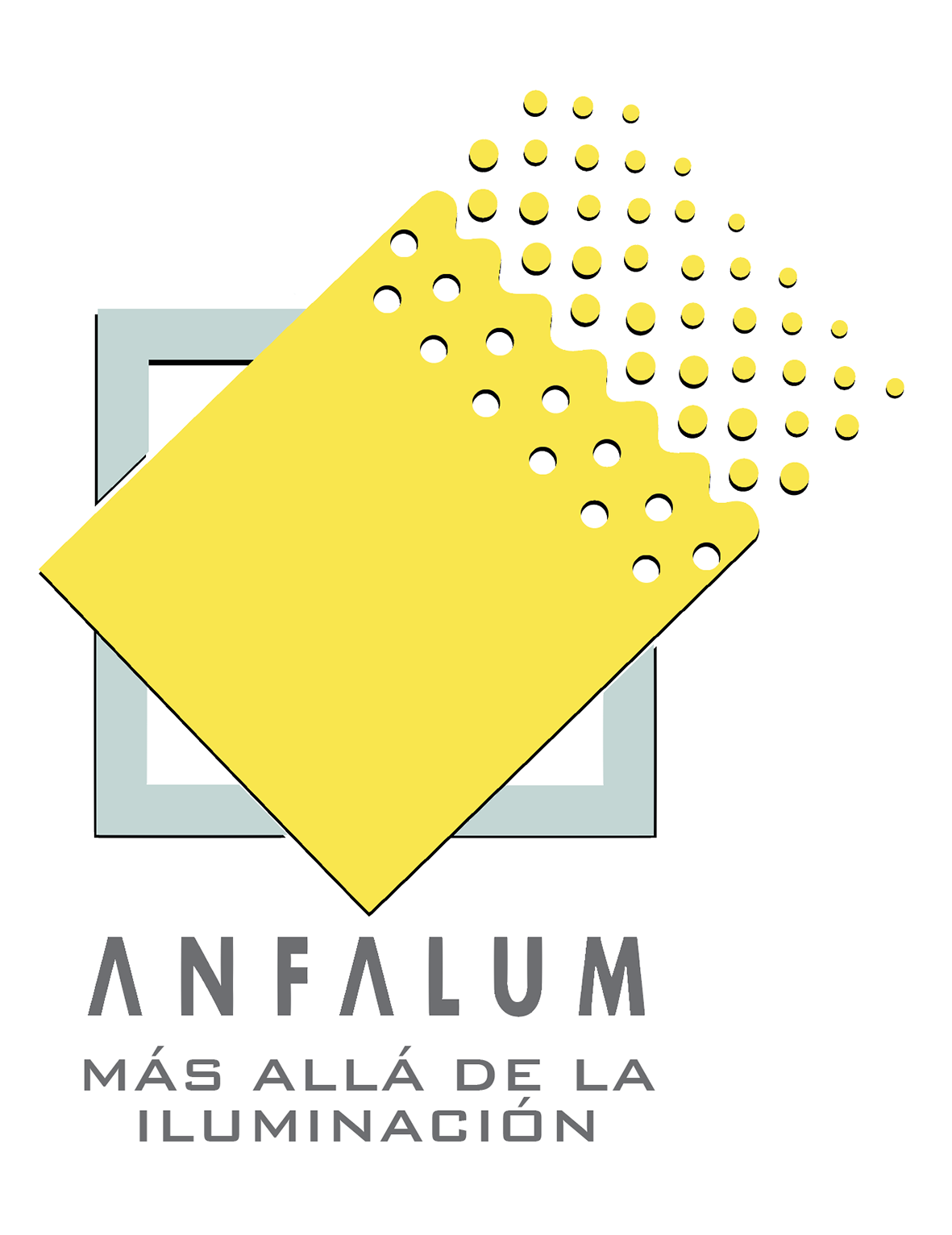 A LA AUTORIDAD COMPETENTEA QUIEN CORRESPONDAD./Dª                                                                                    , con D.N.I                           , en mi condición de                                         de (la)                                      , 
con CIF                                        y domicilio social en la calle                                         MANIFIESTOQue la persona portadora de la presente es empleada de (la)                                     , con centro de trabajo en la calle                                                                                  , siendo preciso su desplazamiento para efectuar su prestación laboral, tanto a las citadas oficinas como a dependencias ministeriales u organismos oficiales.Por lo expuesto,SOLICITO, que permita el desplazamiento y circulación del portador de la presente por las vías públicas, de conformidad con lo dispuesto en el artículo 7.1.c) del Real Decreto 463/2020 de 14 de marzo, por el que se declara el estado de alarma para la gestión de la situación de crisis sanitaria ocasionada por el COVID-19.En Madrid, a          de marzo de 2020.El     [Firma y sello]___________________________